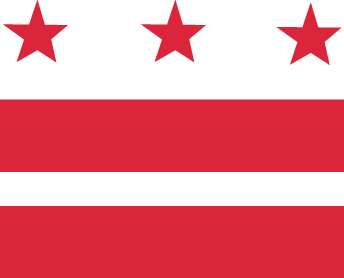 D.C. MEDICAL CARE ADVISORY COMMITTEEWednesday, May 31, 2017, 5:30-7:30 pm District of Columbia Department of Health Care Finance (DHCF)Examples: Pending LegislationSponsor:Gray Co-Sponsors: Councilmembers Bonds, Todd, R. White, T. White, Cheh, Evans, McDuffie, and AllenTitle:Health Care Revolving FundIntroduced:03/07/2017Disposition:PendingLocation:Health CommitteeSummary:(Permanent Law) Establishes the Community Health Care Revolving Capital Fund to increase the number of primary and specialty care physicians in medically underserved areas and to improve access to capital for community based health care providers and other organizations that have limited resources and are seeking to modernize and/or broaden capacity to provide primary care services. This revolving loan fund will provide affordable and flexible loans to these groups that are often unable to obtain or afford commercial financing and those opening health care practices in underserved areas.Sponsor:Gray Co-Sponsors Councilmember AllenTitle:Telehealth Medicaid ExpansionIntroduced:04/04/2017 Councilmembers Gray, Nadeau, Cheh, Grosso, and McDuffieDisposition:PendingLocation:Health CommitteeSummary:(Permanent Law) Requires the coverage of certain telehealth services by the Department of Health Care Finance; to provide for the scope of reimbursable telehealth services covered by Medicaid in the District of Columbia; to establish technology requirements for synchronous telehealth services; to specify which sites may serve as originating sites and distant sites for purposes of telehealth; to clarify that all categories of Medicaid recipients are eligible for telehealth services; to institute special conditions for asynchronous store anf forward telehealth services; to establish eligibility and prior authorization requirements for remote patient monitoring services; to provide for the standards of operation and conditions of payment for remote patient monitoring services; to establish feeds for remote patients monitoring services; to establish facility fees for telehealth services; to require the Department of Health Care Finance to seek Federal authorization where required to implement the Act; to authorize and require rulemaking to implement the Act.